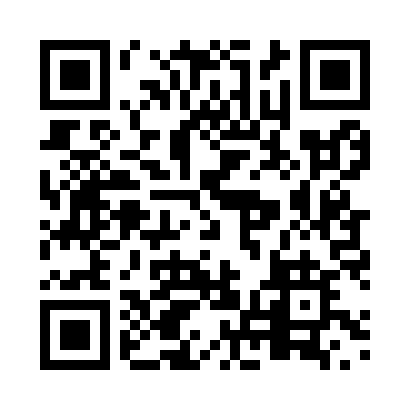 Prayer times for Tuxedo, Manitoba, CanadaWed 1 May 2024 - Fri 31 May 2024High Latitude Method: Angle Based RulePrayer Calculation Method: Islamic Society of North AmericaAsar Calculation Method: HanafiPrayer times provided by https://www.salahtimes.comDateDayFajrSunriseDhuhrAsrMaghribIsha1Wed4:156:041:266:328:4810:382Thu4:126:031:266:338:5010:413Fri4:106:011:266:338:5110:434Sat4:075:591:266:348:5310:465Sun4:045:581:266:358:5410:486Mon4:025:561:256:368:5610:507Tue3:595:541:256:378:5710:538Wed3:575:531:256:388:5910:559Thu3:545:511:256:399:0010:5810Fri3:525:501:256:409:0211:0011Sat3:495:481:256:419:0311:0312Sun3:475:471:256:419:0411:0513Mon3:445:451:256:429:0611:0814Tue3:425:441:256:439:0711:1015Wed3:395:431:256:449:0911:1316Thu3:375:411:256:459:1011:1517Fri3:345:401:256:469:1111:1818Sat3:325:391:256:469:1311:1919Sun3:325:371:256:479:1411:2020Mon3:315:361:256:489:1511:2121Tue3:305:351:266:499:1711:2122Wed3:305:341:266:499:1811:2223Thu3:295:331:266:509:1911:2324Fri3:295:321:266:519:2011:2325Sat3:285:311:266:529:2211:2426Sun3:285:301:266:529:2311:2527Mon3:285:291:266:539:2411:2528Tue3:275:281:266:549:2511:2629Wed3:275:271:266:549:2611:2630Thu3:275:261:276:559:2711:2731Fri3:265:261:276:569:2811:28